
Team Beacon PTO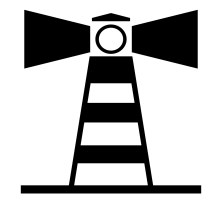 “No one can do everything, but everyone can do something.”Team Beacon Meeting Agenda October 21, 2020 at 7:00pmLocation: Online Zoom meeting: https://us02web.zoom.us/j/83076819804Opening and welcome:Introductions (5 minutes)Principal Update – Ryan Bruder (10 minutes)Financial – Missy Wirkner (10 minutes)2020-2021 Budget for approvalUpdates from Committee ChairsBook fair (Kristin Wheeler) Staff appreciation (Nicole Cochran)Teacher Grants (Kimberly Marinelli)Fundraising (Kimberly Marinelli)Social Media (Kimberly Haner)Yearbook (Ashley Hopkins)Webmaster (Kevin McClain)Open Discussion2020/2021 Committee Chairs o   Art Night – Kelli Westfallo   Beacon Blast – openo   Book Fair – Kristin Wheelero   Field Day – open o   Fundraising (Box Tops, Busch’s, Dine to Donate, etc) – Kim Marinellio   Grants – Kimberly Marinellio   Ice Cream Social – N/Ao   Lost & Found – Brittany McClaino   March is Reading Month – open o   STEM Night – Sarah Jarboeo   Movie Night – N/Ao   Social Media – Kimberly Hanero   Staff Appreciation – Nicole Cochran with Kelly Messingo   Volunteer – openo   Webmaster – Kevin McClaino   Yearbook – Ashley Hopkins with Brittany McClaino   Zap Zone – needed?o   Others:§  President – Julie Evanchek, Alicia Jensen§  Vice President – N/A§  Treasurer – Missy Wirkner§  Secretary – Meg Schoenherr